PENGGUNAAN MEDIA PEMBELAJARAN AUDIO VISUAL UNTUK MENINGKATKAN PEMAHAMAN KONSEP DALAM PEMBELAJARAN IPS  MENGENAI JASA DAN PERANAN TOKOH DALAM MEMPROKLAMASIKAN KEMERDEKAAN  (PTK Pada Pembelajaran IPS Pokok Bahasan Mengenai  Jasa dan Peranan Tokoh Dalam Memproklamasikan Kemerdekaan bagi Siswa Kelas V SDN Cikasungka Kecamatan Cikancung Kabupaten Bandung)SKRIPSIDiajukan untuk mengikuti sidang skripsi bagi calon sarjana program studi PGSD Fkip Unpas Bandung tahun akademik 2013 / 2014Disusun oleh:YULI YULIANTI105060122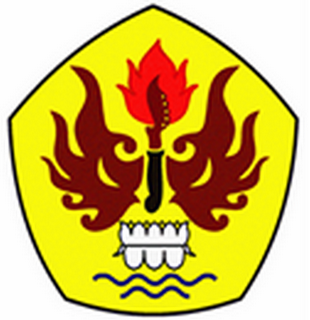 PROGRAM STUDI PENDIDIKAN GURU SEKOLAH DASARFAKULTAS KEGURUAN DAN ILMU PENDIDIKANUNIVERSITAS PASUNDAN BANDUNG	2014	